Положение о почетном гражданинеШемуршинского района	В соответствии с Федеральным законом «Об общих принципах организации местного самоуправления в Российской Федерации» от 06.10.2003 года № 131-ФЗ, Уставом Шемуршинского района Чувашской Республики в целях признания выдающихся заслуг и достижений граждан, внесших значительный вклад в развитие производства, науки, образования, культуры, проявивших личное мужество и героизм при исполнении конституционного или гражданского долга по защите Отечества, защите прав и свобод человека, Шемуршинское районное Собрание депутатов решило:	1.Утвердить:	 Положение о присвоения звания «Почетный гражданин Шемуршинского района» согласно приложению № 1 к настоящему решению.	Положение о комиссии по присвоению звания «Почетный гражданин Шемуршинского района» согласно приложению № 2 к настоящему решению.	Состав комиссии по присвоению звания «Почетный гражданин Шемуршинского района согласно приложению № 3 к настоящему решению.	2. Признать утратившими силу решения Шемуршинского районного Собрания депутатов:	от 30 января 2008 года № 11 «Об утверждении Положения о присвоении «Почетный гражданин Шемуршинского района»;	от 19 июля 2010 года № 5 «О внесении изменений в решение  Шемуршинского районного Собрания депутатов от 30 января . № 11»;	от 16 мая 2011 года 06.4 «О внесении изменений в решение  Шемуршинского районного Собрания депутатов от 30 января . №11»;	от 07 ноября 2012 года № 18.13 «О комиссии по присвоению звания «Почетный гражданин Шемуршинского района»;	от 29 марта 2019 года № 27.5 «О внесении изменений в решение  Шемуршинского районного Собрания депутатов от 07 ноября 2012 года № 18.13».	3. Настоящее решение вступает в силу после его официального опубликования.Глава Шемуршинского района						          М.Х.ХамдеевПриложение № 1к решению Шемуршинского районного Собрания депутатов от  24.05.2019 № 28.8ПОЛОЖЕНИЕо звании «Почетный гражданин Шемуршинского района» 1.Общие положения	1.1. В целях признания выдающихся заслуг и достижений граждан, внесших значительный вклад в развитие производства, науки, образования, культуры, проявивших личное мужество и героизм при исполнении конституционного или гражданского долга по защите Отечества, защите прав и свобод человека, учреждается звание «Почетный гражданин Шемуршинского района» (далее «Почетный гражданин»).	1.2. Звание «Почетный гражданин» присваивается Шемуршинским районным Собранием депутатов персонально, пожизненно, но может быть отозвано Шемуршинским районным Собранием депутатов в случаях, определенных настоящим Положением.1.3. Лицу, удостоенному звания «Почетный гражданин», вручается лента Почетного гражданина. В качестве документа, подтверждающего факт присвоения лицу этого звания, выдается специально изготовленное Свидетельство Почётного гражданина установленного образца подписанное главой Шемуршинского района (Приложение  к Положению).   При присвоении  Почетного звания посмертно право получения Свидетельства Почетного гражданина  сохраняется за его ближайшими родственниками.	Лента Почетного гражданина изготавливается из шелковой ткани красного цвета шириной 150 мм. На ленте изображается герб Шемуршинского района и надпись «Почетный гражданин Шемуршинского района». Дубликаты регалий Почетного гражданина не выдаются.	1.4. Лица, удостоенные звания «Почетный гражданин», имеют право публичного пользования этим званием в связи со своим именем.	1.5. Почетные граждане приглашаются на мероприятия, посвященные государственным праздникам, юбилеям района и другим важным событиям.	1.6. Имена Почетных граждан заносятся в Книгу Почетных граждан Шемуршинского района в хронологическом порядке, начиная с года, в котором было учреждено это звание. В Книгу помещается фотография Почетного гражданина, записываются фамилия, имя, отчество и перечисляются заслуги перед Шемуршинским районом.	Книга Почетных граждан постоянно хранится в отделе организационной работы администрации Шемуршинского района.2. Права Почетного гражданина	2.1. Почетный гражданин вправе быть принятым безотлагательно главой Шемуршинского района, главой администрации Шемуршинского района  и всеми должностными лицами органов местного самоуправления Шемуршинского района 3. Основания и порядок присвоения звания «Почетный гражданин»	3.1. Основаниями для присвоения звания «Почетный гражданин» служат:особые заслуги в многолетней трудовой деятельности гражданина Российской Федерации, проживающего в Шемуршинском районе или тесно связанного с ним характером своей работы и жизни, направленной на социально-экономическое развитие района;авторитет у жителей района, приобретенный культурной, научной, политической, хозяйственной, иной деятельностью, сочетающейся с выдающимися результатами для района, республики и России в целом, а также в результате общественной деятельности, которая получила всероссийское или международное признание;совершение мужественных поступков;долговременная и устойчивая известность среди жителей района на почве эффективной благотворительной деятельности.	3.2.  Звание «Почетный гражданин» выборным должностным лицам местного самоуправления в период исполнения своих полномочий и лицам, замещающим должности муниципальной службы не присваивается. Звание «Почетный гражданин» указанным лицам может быть присвоено не ранее чем через два года после завершения срока полномочий, завершения муниципальной службы.	3.3. Предложения и ходатайства о присвоении звания «Почетный гражданин» могут вноситься:главой Шемуршинского района;главой администрации Шемуршинского района;главами сельских поселений, входящих в состав Шемуршинского  района;депутатами Шемуршинского районного Собрания депутатов;депутатами Собрания депутатов сельских поселений, входящих в состав Шемуршинского района;общественными объединениями и организациями района;трудовыми коллективами района.	Случаи самовыдвижения не допускаются.	3.4. Предложения и ходатайства о присвоении Звания «Почетный гражданин» поступающие от лиц и организаций, перечисленных в  пункте 3.3. настоящего Положения, направляются в Шемуршинское районное Собрание депутатов в виде писем и обращений с приложением следующих документов:выписки из протокола собрания трудового коллектива, общественного объединения, организации, заседания коллегиального органа общественного объединения, принявших решение о подаче ходатайства о присвоении звания «Почетный гражданин»;описания достижений и заслуг кандидата перед Шемуршинским районом; подробной биографии кандидата;фотографии кандидата (по возможности);требование о судимости;копия паспорта;согласие на обработку персональных данных;любой дополнительной информации о кандидате (в том числе и по запросу Шемуршинского районного Собрания депутатов).	Обработка персональных данных кандидата должна осуществляться в соответствии с Федеральным законом от 27.07.2006 года № 152-ФЗ «О персональных данных».	3.5. Предложения и ходатайства по присвоению звания «Почетный гражданин» представляется в комиссию по присвоению звания «Почетный гражданин Шемуршинского района». 	Комиссия на своем заседании рассматривает представленные материалы, проверяет их полноту и достоверность и дает рекомендации Шемуршинскому районному Собранию депутатов для последующего рассмотрения на заседании Шемуршинского районного Собрания депутатов. Решение комиссии принимается большинством голосов и оформляется протокольно.	Рассмотрение, проверка полноты и достоверности представленных материалов о кандидате, внесение их для последующего рассмотрения на заседании Шемуршинского районного Собрания депутатов должно осуществляться в соответствии с Федеральным законом от 27.07.2006 года № 152-ФЗ «О персональных данных».	Основаниями для отклонения предложений и ходатайств являются:письменный самоотвод кандидата;отсутствие необходимых документов;наличие судимости.	Комиссия изучает предложения и ходатайства по каждой кандидатуре персонально и готовит для заседания Шемуршинского районного Собрания депутатов свое решение. Заключение комиссии, как положительное, так и отрицательное вносится на рассмотрение Шемуршинского районного Собрания депутатов. О принятом решении комиссия информирует заявителей.	Внесенные на заседание Шемуршинского районного Собрания депутатов проекты решений о присвоении звания «Почетный гражданин» рассматриваются по каждой кандидатуре отдельно.	Решение Шемуршинского районного Собрания депутатов о присвоении звания «Почетный гражданин» подлежит обязательной публикации в районной газете «Шамарша хыпаре».	3.6. Звание «Почетный гражданин» не может быть присвоено лицам, имеющим судимость.	3.7. Вопрос о присвоении звания «Почетный гражданин» рассматривается один раз в год на заседании Шемуршинского районного Собрания депутатов. Решение принимается большинством голосов от присутствующего на заседании Шемуршинского районного Собрания депутатов и оформляется решением Шемуршинского районного Собрания депутатов.	Рассмотрение вопроса о принятии решения о присвоении звания «Почетный гражданин» может осуществляться в отсутствие представляемого к званию лица.4. Заключительные положения4.1. Лишение Почетного звания  производится в следующих случаях:- подтверждение недостоверности сведений о заслугах, представленных для присвоения Почетного звания; -  вступление в силу  в отношении награждённого лица обвинительного приговора суда.- по инициативе жителей Шемуршинского района, поддержанной не менее 20% от числа жителей, обладающих активным избирательным правом, в соответствии с действующим законодательствомЛишение Почетного звания или его восстановление оформляется решением Шемуршинского районного Собрания депутатов на основании заключения Комиссии.	4.2. Финансирование расходов, связанных с присвоением звания Почетного гражданина производится из бюджета Шемуршинского района. __________________Приложение № 2к решению Шемуршинского районного Собрания депутатов от  24.05.2019 № 28.8                                                              ПОЛОЖЕНИЕ                                                                                                                              о комиссии по присвоению звания «Почетный гражданин                                                    Шемуршинского района»	Настоящее Положение разработано на основе Положения порядке присвоения звания "Почетный гражданин Шемуршинского района" и определяет порядок деятельности комиссии по присвоению звания "Почетный гражданин Шемуршинского района" (далее - Комиссия).                                       1. ОБЩИЕ ПОЛОЖЕНИЯ	1.1.  Комиссия   по   присвоению  звания    "Почетный гражданин  Шемуршинского района"   -    постоянно   действующий  консультативный    орган, осуществляющий  рассмотрение  на конкурсной  основе  представленных   кандидатур  на присвоение звания  "Почетный гражданин  Шемуршинского района".	1.2. Комиссия  осуществляет свою деятельность в  соответствии  с  Уставом    Шемуршинского района Чувашской Республики,  решениями   Шемуршинского районного Собрания депутатов,    постановлениями  и распоряжениями   администрации Шемуршинского района.	1.3. Комиссия формируется для предварительного рассмотрения представлений и ходатайств трудовых коллективов предприятий, организаций, учреждений, служб,  общественных организаций, партий, движений, граждан о присвоении звания "Почетный гражданин Шемуршинского района". Целью деятельности Комиссии является обеспечение и организация объективного подхода к рассмотрению вопросов о возможности присвоения звания "Почетный гражданин Шемуршинского района".	1.4. Руководство деятельностью Комиссии осуществляет председатель Комиссии, а в период его отсутствия его заместитель.                                      2. ПОРЯДОК ФОРМИРОВАНИЯ КОМИССИИ	2.1 Комиссия формируется на паритетной основе из депутатов Шемуршинского районного Собрания депутатов, представителей администрации района и представителей общественности района.	2.2 Формирование комиссии осуществляется в следующем порядке:	депутаты Шемуршинского районного Собрания депутатов включаются в состав комиссии Председателем Шемуршинского районного Собрания депутатов;	представители администрации района включаются в состав комиссии главой администрации  района:	непосредственное выдвижение представителей общественности в комиссию осуществляется путем самовыдвижения.		 Комиссия формируется в составе не менее 7 человек:	депутаты Шемуршинского районного Собрания депутатов- 2 человека;	представители администрации района- 3 человека;	представители общественности района- 2 человека.	      	2.3.  Персональный состав Комиссии утверждается решением Шемуршинского районного Собрания депутатов.                                       3. ПРЕДМЕТЫ ВЕДЕНИЯ, ПОЛНОМОЧИЯ КОМИССИИ	3.1.   Регистрация  представлений и ходатайств к  присвоению  звания  "Почетный гражданин Шемуршинского района" ведется секретарем Комиссии.	3.2.  Комиссия рассматривает внесенные представления и  ходатайства к  присвоению  звания  "Почетный гражданин  Шемуршинского района" и готовит решение в Шемуршинское районное Собрание депутатов.	3.3. Комиссия не принимает к рассмотрению или возвращает для доработки некачественно и небрежно подготовленные документы.	3.4. Комиссия  готовит проект решения Шемуршинского районного Собрания депутатов о представлении к присвоению звания "Почетный гражданин Шемуршинского района".                                      4.  ФОРМА ДЕЯТЕЛЬНОСТИ КОМИССИИ	4.1.   Основной   формой   деятельности комиссии   является    заседание,  обеспечивающее   коллегиальное   обсуждение вопросов в пределах ее компетенции.	4.2.   Заседания  Комиссии  проводятся  председателем,  а в период его отсутствия заместителем председателя Комиссии.	4.3.  Заседание Комиссии правомочно при наличии не менее  2/3  от  установленного состава Комиссии.	4.4. Решение Комиссии оформляется протоколом, который подписывается председателем Комиссии и секретарем, а в его отсутствие - лицом, заместителем  председателем Комиссии. Решение Комиссии носит рекомендательный характер.	4.5.   Заседания   Комиссии  проводятся   по   мере   поступления представлений  к присвоению звания " Почетный гражданин Шемуршинского района».	4.6.  Ходатайство и документы рассматриваются комиссией в течение двух месяцев.	4.7. На основании рассмотренных документов, поступивших материалов и изучения общественного мнения комиссия представляет свое решение  Шемуршинскому районному Собранию депутатов  по кандидатурам на присвоение звания "Почетный гражданин Шемуршинского района". Решение  Комиссии подписывается всеми ее членами. Допускается подпись заключения с особым мнением члена Комиссии, оформленным письменно и приложенным к заключению.	4.8. Комиссия письменно информирует организации, учреждения, службы, партии, движения,  общественные объединения и группы граждан, обратившиеся  в администрацию Шемуршинского района, о решении, принятом ею.	4.9. Решения комиссии принимаются большинством голосов от числа присутствующих на заседании путем открытого голосования. В случае равенства голосов решающим является голос председателя Комиссии. Решения принимаются в отсутствие кандидатов.	4.10. Ведение делопроизводства Комиссии, хранение и использование ее документов, а также контроль за своевременным исполнением принятых Комиссией решений возлагаются на секретаря комиссии.                                      5. ПРАВА И ОБЯЗАННОСТИ ЧЛЕНОВ КОМИССИИ	5.1. Члены Комиссии имеют право:	 - выступать в прениях по обсуждаемому вопросу;	 - вносить предложения в решения Комиссии.	5.2. Члены Комиссии обязаны:	 -  лично  присутствовать  на заседаниях  Комиссии  (допускается отсутствие по  уважительным причинам: болезнь, командировка).Приложение № 3к решению Шемуршинского районного Собрания депутатов от  24.05.2019 № 28.8Составкомиссии по присвоению звания «Почетный гражданин Шемуршинского района»Приложение  к Положению о звании «Почётный гражданин Шемуршинского района»СВИДЕТЕЛЬСТВОЗа _________________________________________________________________________________________________________________ фамилия,___________________________________________________________ имя, отчествоприсвоено звание«Почетный гражданин Шемуршинского района»Глава  Шемуршинского района			___________________ ______________________ дата врученияЧЁВАШ РЕСПУБЛИКИ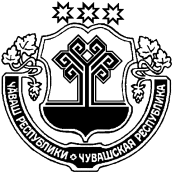 ШЁМЁРШЁ РАЙОН,ЧУВАШСКАЯ РЕСПУБЛИКАШЕМУРШИНСКИЙ РАЙОНШЁМЁРШЁ РАЙОН,ДЕПУТАТСЕН ПУХЁВ,ЙЫШЁНУ«____»___________2019 г. № ____Шёмёршё ял.ШЕМУРШИНСКОЕ РАЙОННОЕСОБРАНИЕ ДЕПУТАТОВРЕШЕНИЕ«24 » мая 2019  г. № 28.8 село ШемуршаХамдеев М.Хглава Шемуршинского района – председатель Шемуршинского районного Собрания депутатов (председатель комиссии)Дмитриев В.И.управляющий делами- начальник отдела организационной работы администрации Шемуршинского района (заместитель комиссии)Волкова З.БЗаместитель начальник отдела организационной работы администрации Шемуршинского района (секретарь комиссии)Ильина С.А.начальник отдела экономики администрации Шемуршинского района Милюшкина Н.Н.председатель Совета женщин Шемуршинского района (по согласованию)Фомин П.И.председатель Шемуршинского районного Совета ветеранов войны, труда, Вооруженных сил и правоохранительных органов (по согласованию)Хорькова В.В.депутат Шемуршинского районного Собрания депутатов по Карлинскому  одномандатному избирательному округу № 4